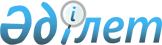 О собирательных классификационных группировках промышленных видов экономической деятельности и отдельных видов промышленной продукцииРекомендация Коллегии Евразийской экономической комиссии от 28 августа 2023 года № 19.
      Коллегия Евразийской экономической комиссии в соответствии c пунктом 12 Протокола о порядке формирования и распространения официальной статистической информации Евразийского экономического союза (приложение № 4 к Договору о Евразийском экономическом союзе от 29 мая 2014 года) и в целях формирования официальной статистической информации Евразийского экономического союза (далее – Союз) по промышленным видам экономической деятельности и отдельным видам промышленной продукции
      рекомендует государствам – членам Союза с даты опубликования настоящей Рекомендации на официальном сайте Союза обеспечить применение уполномоченными органами международных стандартов "Статистическая классификация видов экономической деятельности в Европейском экономическом сообществе (КДЕС Ред. 2)" в части собирательных классификационных группировок видов экономической деятельности "Промышленность" и "Обрабатывающая промышленность" и "Статистическая классификация продукции по видам экономической деятельности Европейского экономического сообщества, версия 2008" в части собирательной классификационной группировки отдельных видов промышленной продукции, размещенных на официальном сайте Союза по адресу: http://www.eurasiancommission.org/ru/act/integr_i_makroec/dep_stat/union_stat/metadata/Pages/classification.aspx.
					© 2012. РГП на ПХВ «Институт законодательства и правовой информации Республики Казахстан» Министерства юстиции Республики Казахстан
				
      Председатель КоллегииЕвразийской экономической комиссии 

М. Мясникович
